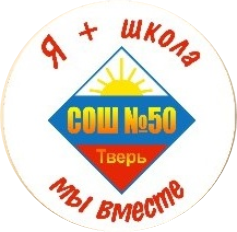 Расскажи мне, и я забуду. Покажи мне, и я запомню. Дай мне действовать самому, и я пойму.
Древняя китайская мудростьМиссия школыФормирование социально адаптированной, интеллектуально, нравственно и физически развитой личности, стремящейся к получению дальнейшего профессионального образования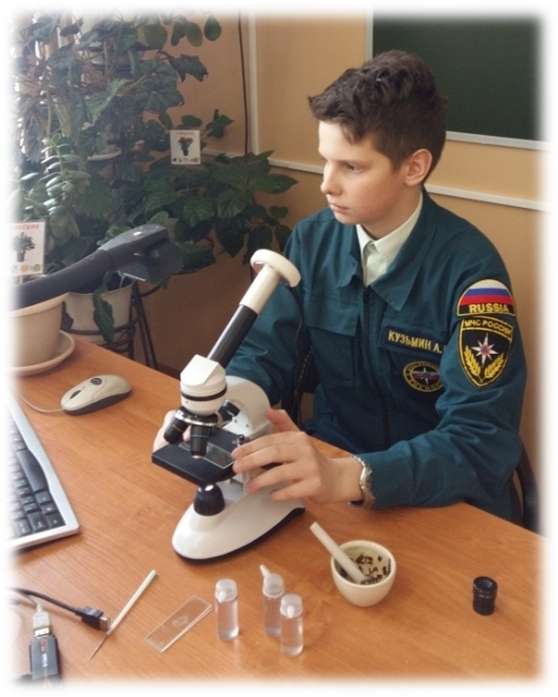 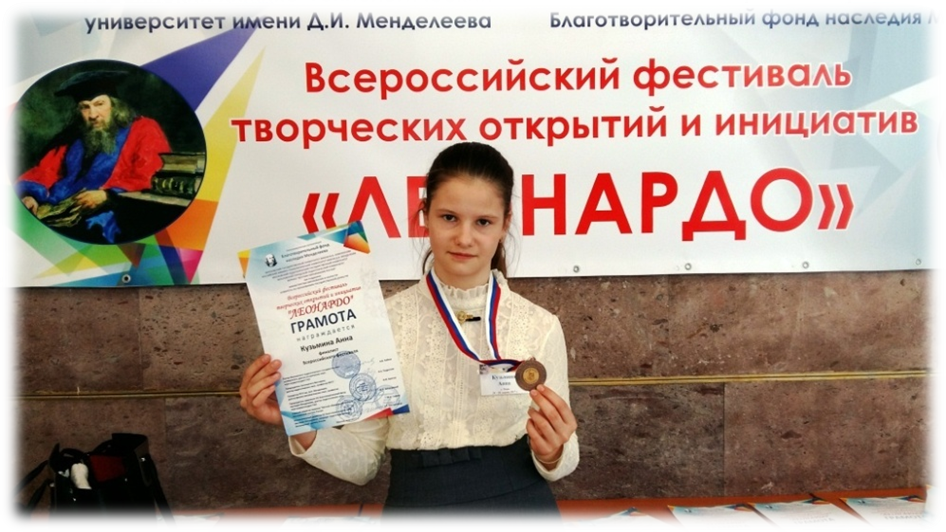 ШКОЛА СЕГОДНЯ42 класса1105 обучающихся59 педагоговВысшая категория – 22Первая категория – 10Заслуженный учитель Российской Федерации – 1Почётный работник общегои среднего образования РФ – 5В школе развита система дополнительного образованияПервый уровень образования  "Начальная школа XXI века" (под редакцией Н.Ф. Виноградовой)  "Перспективная начальная школа"  "Школа России" Второй уровень образования  Опережающее введение ФГОС ООО в 8-х классах  8 В класс - кадетскийТретий уровень образования Обучение по физико-математическому профилюИЗ ИСТОРИИ ШКОЛЫ· 2008 год - статус базовой школы· 2009 год – статус школытерриториального округа №6· 2010 год – пилотная площадка поопережающему введению ФГОС НОО· 2012 год – пилотная площадка поопережающему введению ФГОС ООО· 2012 год – информационно-консультационный центр по реализации образовательных проектов издательства «Академкнига/учебник»,· 2012 год - участник Сообщества школ России «Алгоритм успеха» Вентана Граф· 2014 год – инновационный центрпередовых педагогических технологий «Организация реферативно-исследовательской и проектной деятельности учащихся в условиях введения ФГОС»· 2015 год – площадка Ассоциацииучителей начальной школы· 2017 год – пилотная площадка поопережающему введению ФГОС СООШкола включена в Национальный Реестр "Ведущие образовательные учреждения России" 2012, 2014, 2015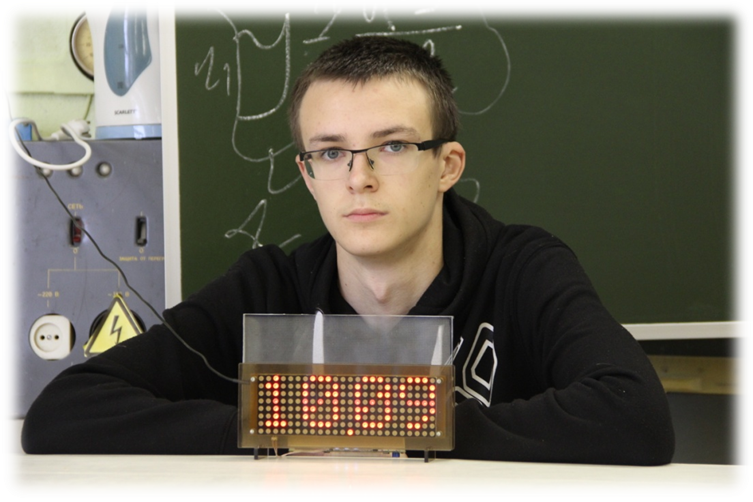 10 октября 2017 г.Программасеминара – совещания руководителей образовательных учреждений г. ТвериТема семинара«Реализация программы проектно-исследовательской деятельности школьников—необходимое условие успешного внедрения ФГОС основного общего образования»(из опыта работы МОУ СОШ №50)Регистрация участников семинараМещерякова Н.А., заместитель                                                директора по УВР «Социальное проектирование во внеурочной деятельности»Кузьмина Е.В., Исакова Е.И.«Индивидуальный проект выпускника основной школы как иллюстрация образовательных достижений учащихся»Груша С.А., заместитель директора по УВР «От школьного проекта к профессиональному самоопределению»Совещание по плану Управления образования  города Твери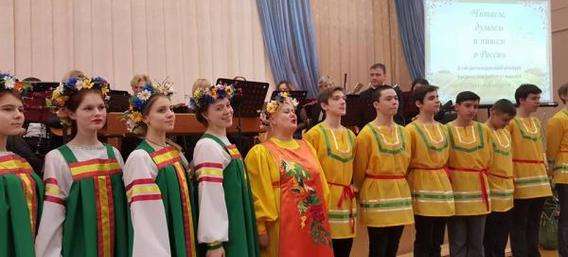 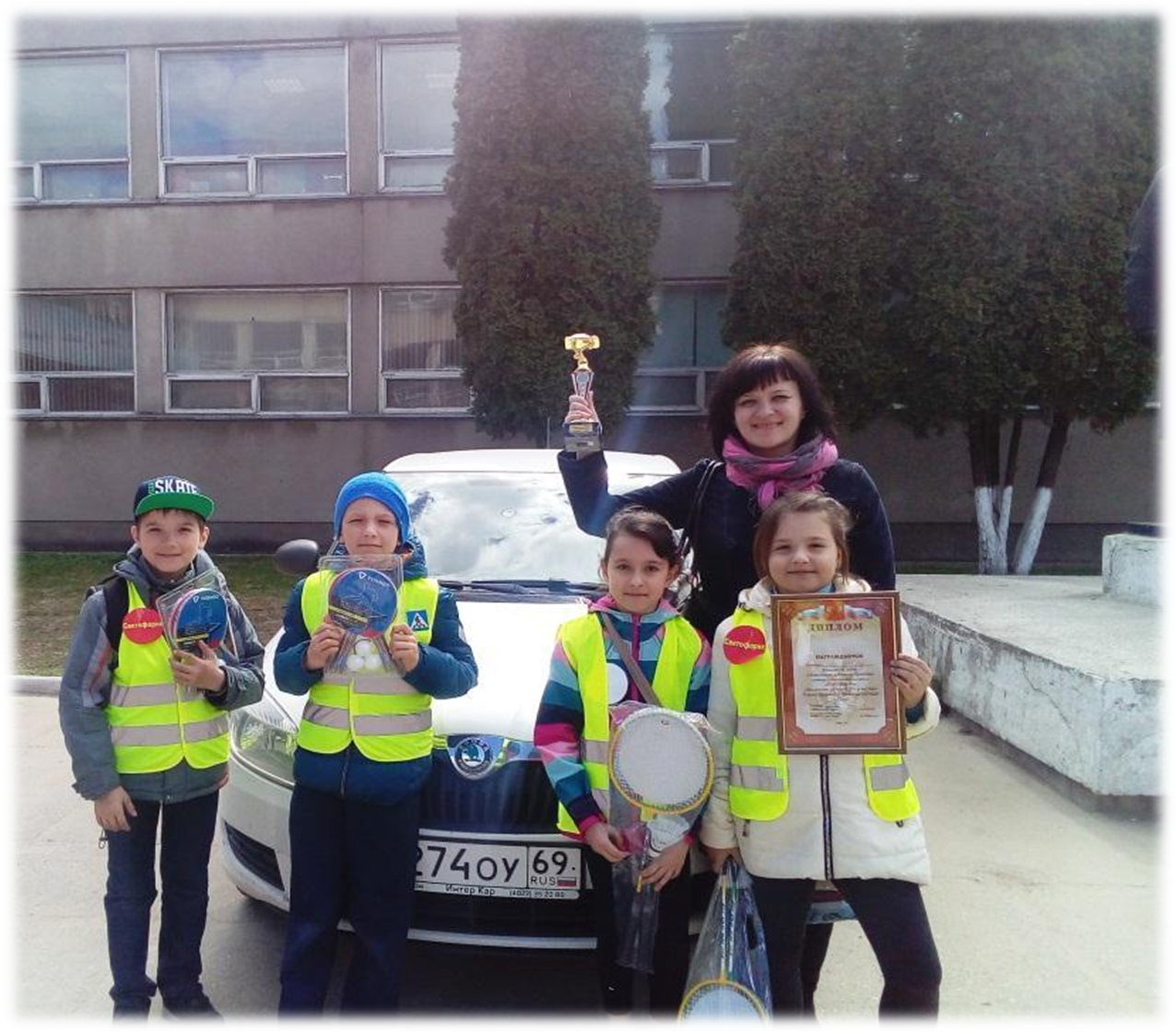 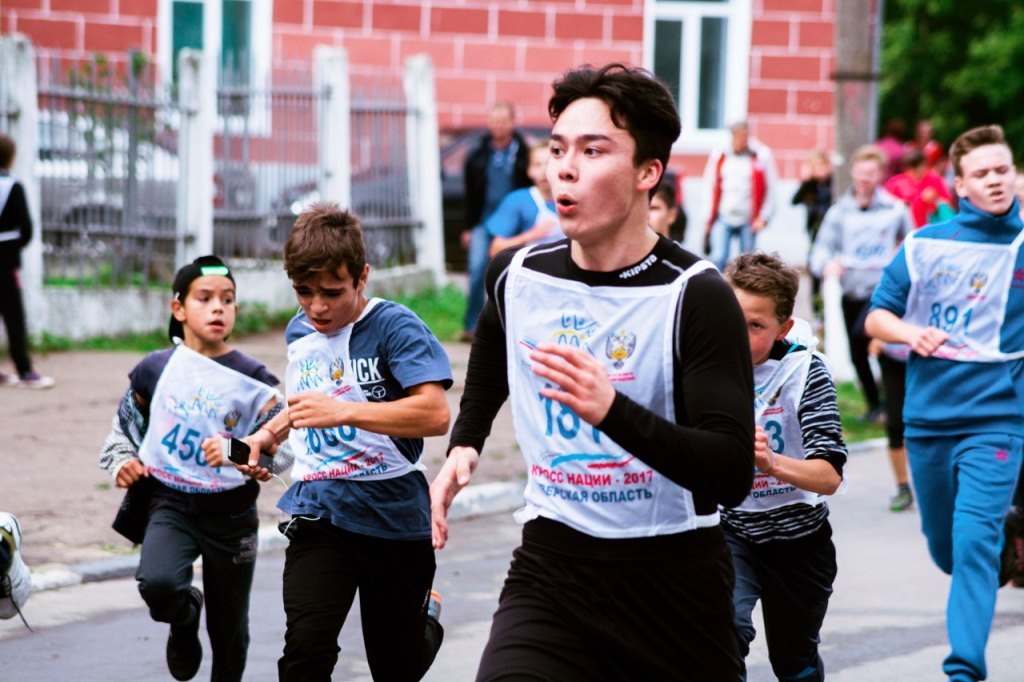 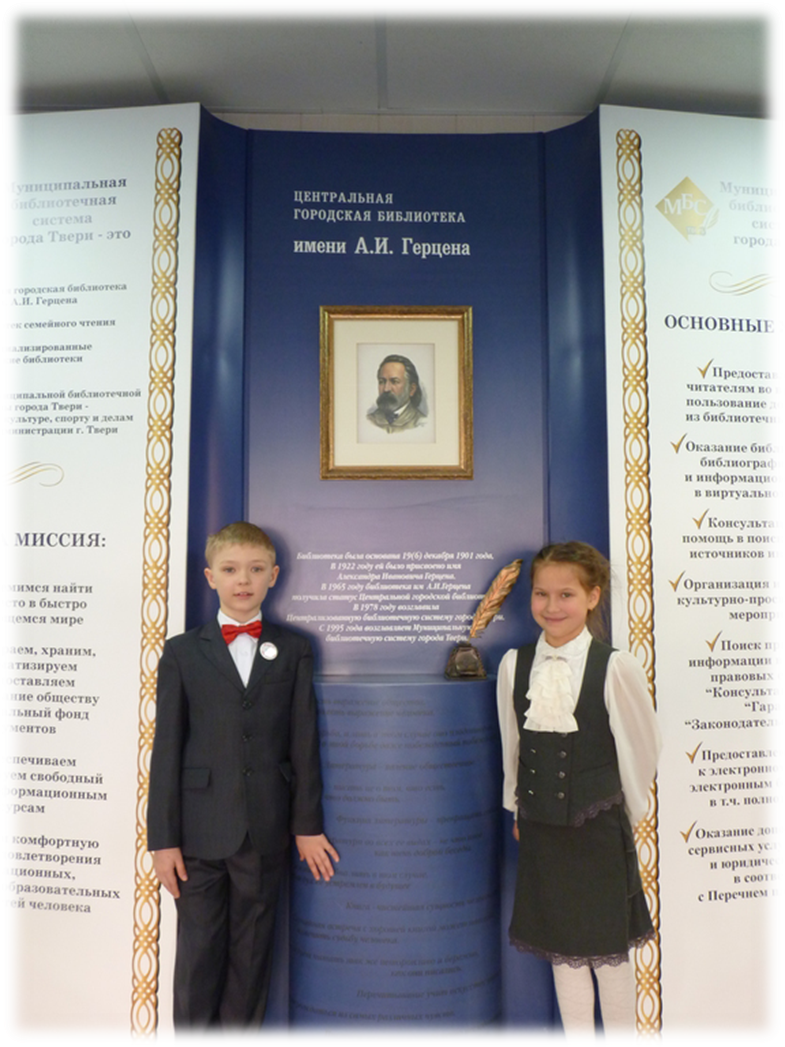 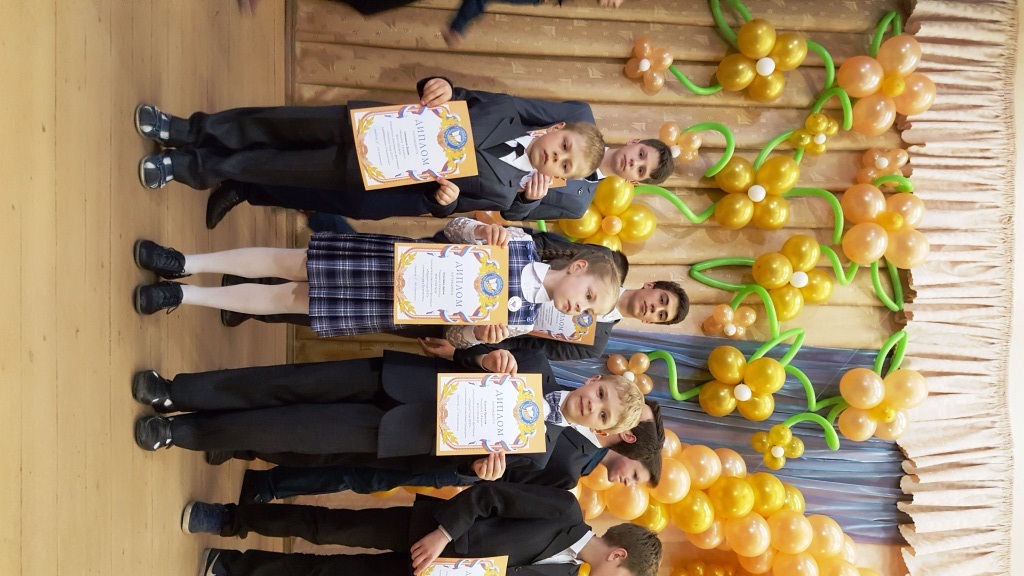 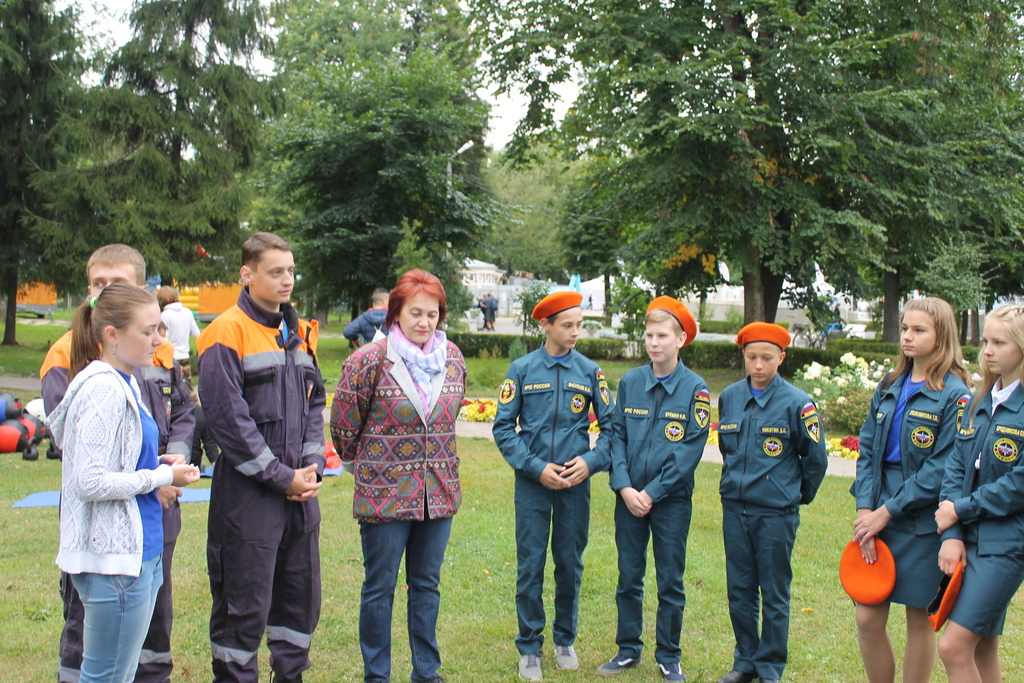 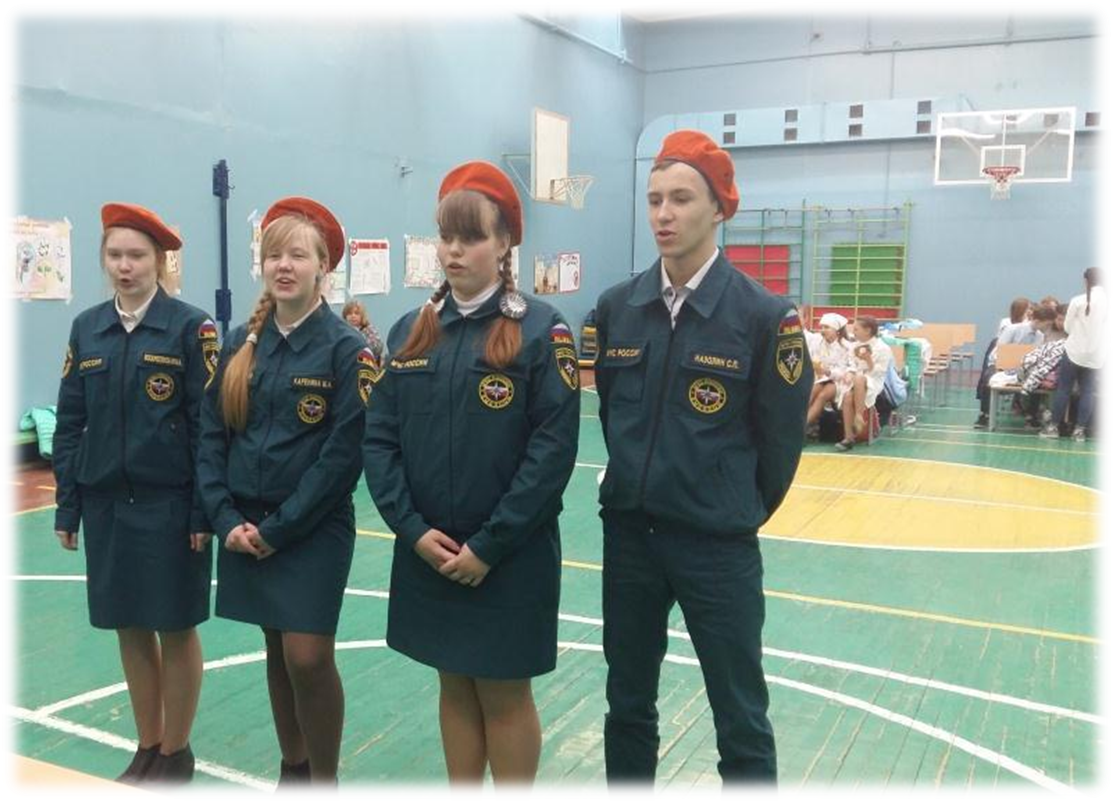 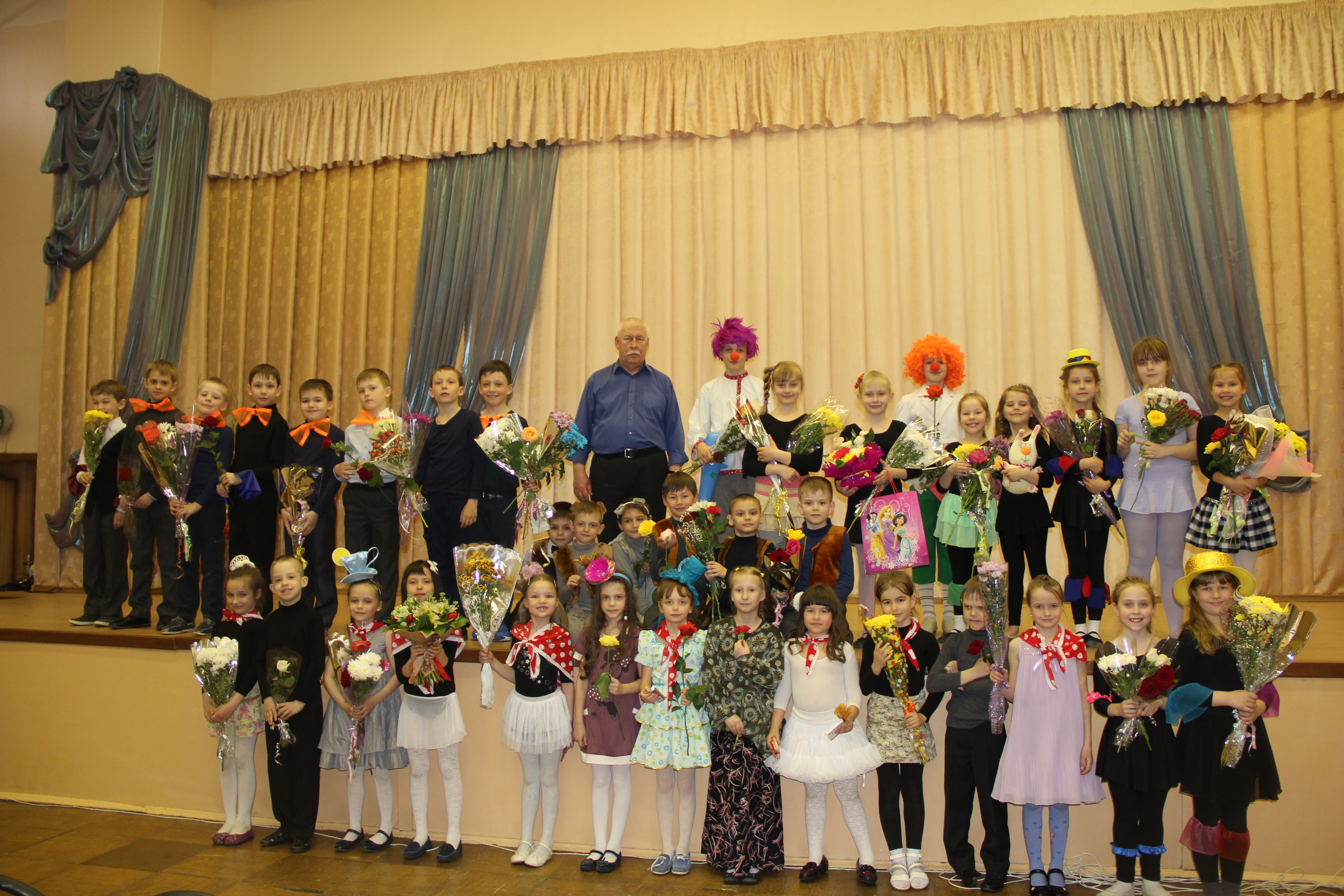 Управление     образованияАдминистрации г.ТвериМуниципальноеОбщеобразовательное Учреждение«Средняя Общеобразовательная школа №50»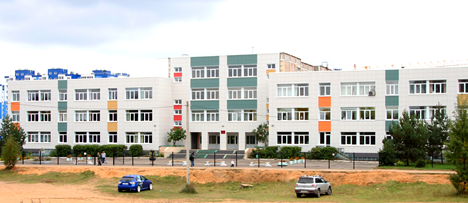 170039, город Тверь,1-ый переулок Вагонников, дом 5телефон 8(4822) 56-32-84, 56-32-93       факс  8(4822) 56-34-20www.school.tver.rue-mail: school50tver@mail.ru sosh50@school.tver.ru